The City School
North Nazimabad Boys Campus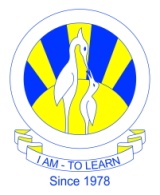 ECONOMICS GRADE 11Date: 10-11-18
Teacher: Arshi AqueelDo the Activity 6.6 and 6.8Revise the chapter Inflation and Unemployment